Технологическая карта урокаПредмет: технология Класс: 3                                      УМК: Школа РоссииТема урока: Летающие модели. Модель парашюта.Цель урока: создание модели парашюта, посредством технического моделирования из бумаги.   Планируемые результаты:Предметные: формулировать собственное мнение и задавать вопросы; получит представления об устройстве парашюта; научится конструировать объёмную модель парашюта; получит представления о фестивале парашютного спорта. Ученик получит возможность научиться применять полученные знания при решении бытовых вопросов.Метапредметные : самостоятельно выделять и формулировать познавательную цель; извлекать информацию из дополнительных источников, в т.ч. из сети Интернет; наблюдать и делать выводы о результатах, полученных при проведении опытов; поиск и выделение необходимой информации; проведение анализа объекта с целью выделению особенностей конструкции. Личностные: понимать и принимать учебную задачу урока, а также стремиться к её выполнению; взаимодействовать с обучающимися при работе в группе; выполнять самооценку на основе критерий успешности учебной деятельности.  Методы и приемы:  работа в группах; решение практических задач, игровые методы.   Используемые технологии (в т.ч. ИКТ): информационно-коммуникативные технологии; технологии развивающего и проектного обучения; дидактическая игра.Опорные понятия, термины: парашют, стропы, бейсджампинг. Формируемые компоненты функциональной грамотности обучающихся: читательская грамотность, естественно-научная грамотность, математическая грамотность, компьютерная грамотность. Дидактический материал:  модель парашюта.   Оборудование: интеллект-карты и рабочие листы для 2 групп, ножницы, клей, словарь, мобильные телефоны с выходом в интернет, пластилин, цветная бумага, заготовка для игры на ватмане. Способы контроля предметных результатов обучения: устный опрос, анализ практических работ учащихся. ПриложенияМастерская 1. Рабочий лист. Фестиваль прыжков с парашютом в СкайпаркеНаведи камеру телефона на QR код. Открой ссылку. Посмотри видео. 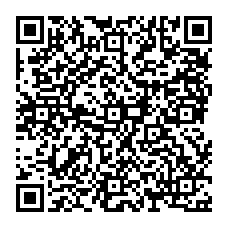 Найди в ролике определение слова «бейсджампинг» и составь его из рассыпанных карточек. Наклей на лист. Бейсджампинг – это Заполни таблицу по тексту. Вырежи её и наклей. Фестиваль прыжков с парашютом в СкайпаркеПомоги семье рассчитать затраты на билетыСемья Ивлеевых приехала на фестиваль в Скайпарк. В семье – папа, мама, 16-летний сын и 7-летняя дочка. Сколько денег семья Ивлеевых потратит на билеты в Скайпарке, если входной билет для лиц от 16 лет и старше стоит 1500 рублей, а для лиц от 7-15 лет включительно стоит 750 рублей. Необходимо учесть, что папа и сын буду прыгать с парашютом.Заполни таблицу данными, выполнив вычисления, и запиши ответ. Вырежи готовую таблицу  и приклей на лист.Бейсджампинг – это прыжки с парашютом с фиксированных объектов.Мастерская 2 . Рабочий лист. Изучи словарную статью слова «парашют» и собери из карточек определение. Наклей его на лист. Парашют – это Наклей основные части парашютаПарашютПроведи опыты и сделай вывод.Опыт 1Возьмите два листа бумаги. Один сомните в комок, а другой оставьте расправленным.  Встаньте и бросьте одновременно оба листочка вниз. Понаблюдайте, какой лист падает медленнее? Сделайте вывод и запишите его на карточке.Вывод 1. Расправленный лист падает ……Опыт 2.Возьмите два листа. У одного из них сделайте небольшое отверстие в центре листа. Встаньте и бросьте одновременно два листа. Понаблюдайте, какой лист падает плавно и медленно. Сделайте вывод об увиденном.Вывод 2. Падает более плавно и медленно ……. Рассмотри диаграмму. Найди верные утверждения и отметь их знаком (+). Найди верные утверждения и отметь их знаком (+) слева в квадратеС каждым годом количество парашютов на фестивале увеличивается.В 2-13 году парашютов на фестивале было меньше, чем в 2018 и 2016 годах.Больше всего парашютов было в 2020 году, а меньше всего в 2012 году. Этапы урока (время, мин)Образовательная цель этапа урокаСодержание и деятельность учителя    Деятельность обучающихсяФормируемые метапредметные результатыПримеча ние**Самоопределение к деятельности(2 мин.)Включение в учебную деятельность на личностно-значимом уровнеСоздание эмоционального настроя. Побуждение к высказыванию собственного мнения.- Ребята, прозвенел звонок. Займите, пожалуйста, свои рабочие места в группах. Сейчас я попрошу Вас продолжить фразу « Учеником быть интересно, потому что …» Большое спасибо за ваши ответы, я вижу, что Вы хорошо мотивированы на наш урок. Настраиваются на учебную деятельность. Примерные ответы: потому что каждый раз узнаешь много нового и интересного.Планировать учебное сотрудничество с учителем и сверстниками.  Формировать потребность в самовыражении и самореализации. Формулировать собственное мнение. Актуализация знаний и мотивация(3 мин.) Готовность мышления и осознание потребности к построению нового способа деятельностиМотивирование учащихся к пробному учебному процессу.  - Посмотрите на доску. Что Вы видите? 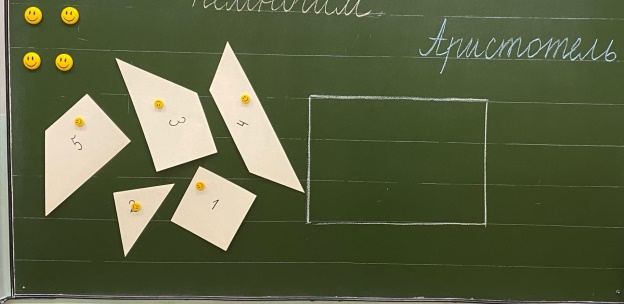 - Я приглашаю выйти к доске по 2 участника от каждой группы. - Ребята, Ваша задача, из предложенных геометрических фигур собрать прямоугольник, границы которого прочерчены мелом. - Отлично, молодцы! Давайте сверим полученный результат с образцом. У Вас всё получилось правильно! И собирали прямоугольник Вы, конечно же, не просто так. Учитель переворачивает обратной стороной образец из геометрических фигур. - Что изображено на обратной стороне?  Конечно же, это парашют!  - геометрические фигуры.- представители каждой группы выходят к доске.- собирают прямоугольник. - сверяют с эталоном- парашют. Планировать своё действие в соответствии с поставленной задачей и условиями её реализации. Осуществлять выбор наиболее эффективных способов решения задач в зависимости от конкретных условий. Развивать умение подводить под понятие. Постановка учебной задачи ( 2 мин.)Выявление места и причины затруднения, постановка цели урока- Кто определит тему нашего урока? - Какая цель нашего урока? Показ образца изделия. - « Модель парашюта»  - Научиться конструировать модель парашюта.Уметь строить понятное монологическое высказывание, обмениваться мнениями.Предполагать содержание урока.Принимать и сохранять учебную задачу.«Открытие» детьми нового знания(10 мин.)Построение детьми нового способа действий и формирование способности к его выполнениюСегодня на уроке Вам предстоит ответить на вопрос «Что такое парашют», из каких частей он состоит, что такое «бейсджампинг» и где проводится такой фестиваль и многое другое. - Вы поделены на 2 мастерских. Каждой мастерской я выдала рабочий лист и заготовку интеллект-карты. В рабочем листе пошагово прописана Ваша деятельность. В интеллект-карту Вам необходимо оформить только выводы по каждому заданию. По завершению работы Вы выбираете ответственного, который сможет у доски рассказать о полученных знаниях и результатах, опираясь на интеллект-карту.- Прежде чем приступить к работе, давайте повторим правила работы в команде. - А также правила безопасности. - Я желаю Вам продуктивной работы. Можно приступить к заданиям.- принятие учебной задачи. - работать дружно, уважать  мнение каждого, не мешать остальным группам. - ножницы использовать по  назначению, передавать кольцами вперед.- работа в мастерских.Учитывать выделенные учителем ориентиры действия в новом учебном материале.Работать по предложенному плану, но с выбором наиболее быстрого и эффективного пути решения. Строить речевое высказывание в устной форме.Знать правила безопасности при работе с ножницами. ПриложениеПервичное закрепление(3 мин.)Усвоение нового способа действийИтак, каждая мастерская готова доложить о своих результатах. К доске приглашаются по 1 представителю от каждой группы с интеллект-картой. Далее интеллект-карты закрепляются на пробковой доске.Отлично, ребята, вы отлично справились с заданиями. Я уверена, что полученные знания Вам пригодятся в жизни. Оформляют результаты работы на пробкой доске. Докладывают о сделанных выводах. Формировать способность к самооценке на основе критерий успешности учебной деятельности. Учитывать разные мнения, стремиться к принятию различных позиций. Адекватно воспринимать позицию учителя. Физминутка (1 мин.)Музыкальная нейропауза.Выполнение движений руками по схеме под музыку, соблюдая ритм. Самостоятельная работа с самопроверкой (14 мин.)Интериоризация (переход извне внутрь) нового способа действий, индивидуальная рефлексия достижения цели, создание ситуации успеха- Ребята, Вы изучили много информации, познакомились с новыми понятиями, выполнили опыты и теперь готовы приступить к самому интересному этапу нашего урока – конструированию модели парашюта. Для этого нам понадобятся: схемы сборки, ножницы, клей, цветная бумага, линейка, карандаш, пластилин, нитки. Проверьте, всё ли у Вас в наличии. Рассмотрите внимательно схему сборки парашюта и распределите между собой задания: кто-то будет вырезать купол, кто-то стропы, а кто-то займётся лепкой человечка. Так Ваша работа будет слаженной и продуктивной. -Давайте вспомним, по каким критериям оценивается готовое изделие?Ученики самостоятельно выполняют работу по плану. Происходит оказание индивидуальной помощи, организация взаимопомощи, контроль выполнения задания, конструктивная критика, поощрение.Принятие учебной задачи.Проверка готовности к работе. Распределение ролей в группе.Конструирование модели парашюта. - Аккуратность, соответствие образцу. Планировать своё действие в соответствии с поставленной задачей. Адекватно использовать речевые средства для решения коммуникативных задач. Строить речевое высказывание в устной форме. ПриложениеВключение в систему знаний, повторение(5 мин.)Самооценка результатов деятельности, осознание границ построения нового знанияВсе группы справились с учебной задачей, а теперь давайте оценим Ваши результаты.- Приглашаю к доске по 1 представителю от каждой мастерской. Дидактическая игра.На ватмане нарисованы 5 кругов. Круг диаметром 1 м, а внутри него - еще 4 круга меньших диаметров. В наименьшем кругу ставят цифру "5" и соответственно "4", "3", "2", "1" в больших кругах. Из повышенного места ученики по очереди пускают парашюты, учитывая расстояние к определенному месту приземления, а также силу и направление ветра.Учитель проверяет качество изготовления модели парашюта, учитывает соблюдение последовательности выполнения операций. - А сейчас я попрошу Вас назвать  5 способов применения знаний, умений и навыков по теме нашего урока в жизни. - Вот видите, как важно…На этом наш урок окончен.  Сегодня вы славно потрудились Можно приступать к уборке рабочего места. Запуск изготовленных парашютов. Отвечают на вопрос учителя, опираясь на полученные знания. Формировать способность к самооценке на основе критерий успешности учебной деятельности. Учитывать разные мнения, стремиться к принятию различных позиций. Адекватно воспринимать позицию учителя.Строить речевое высказывание в устной форме. Город проведения Количество участниковВысота мостаВ чём заключается мировой рекордЧлен семьиСтоимость входного билетаЦена билета за прыжокОбщая стоимостьВсего потрачено